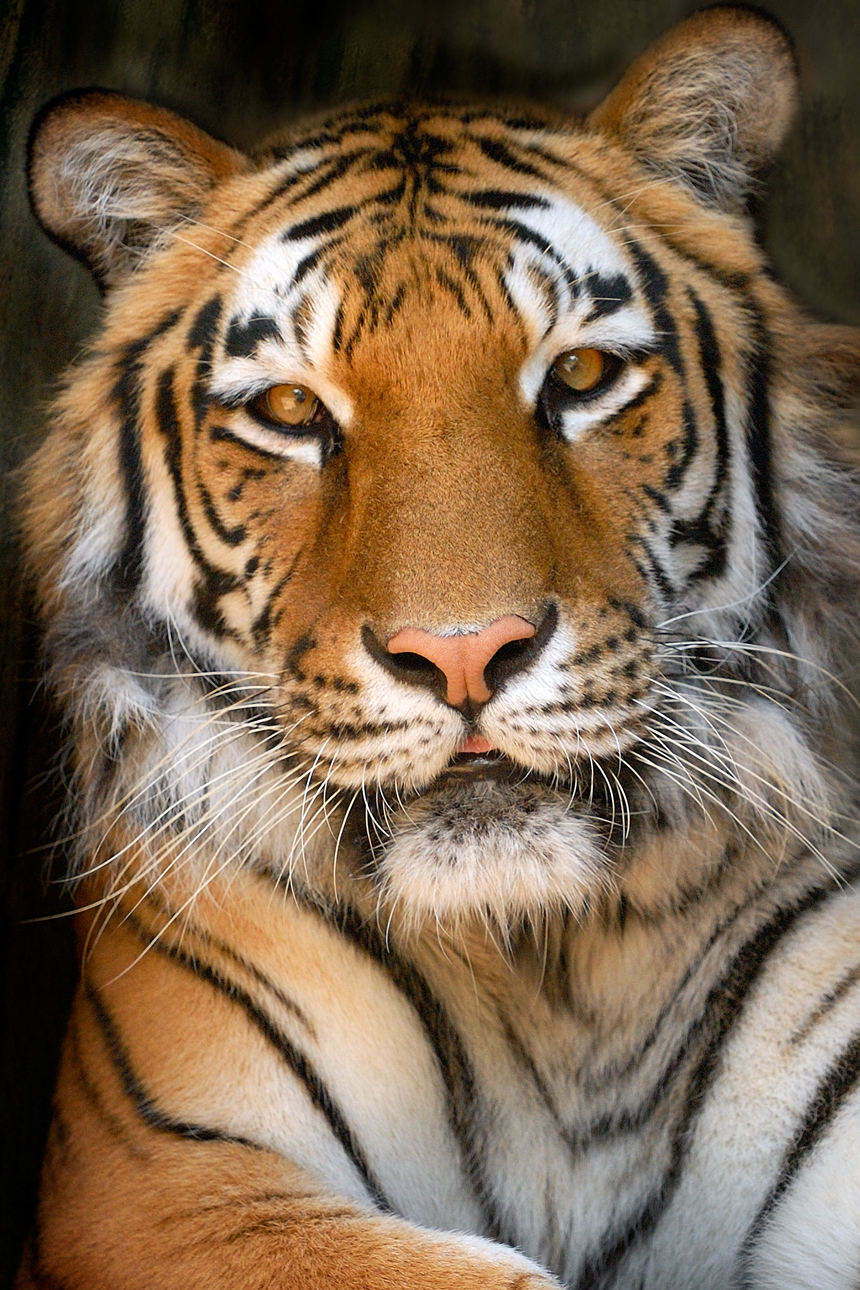 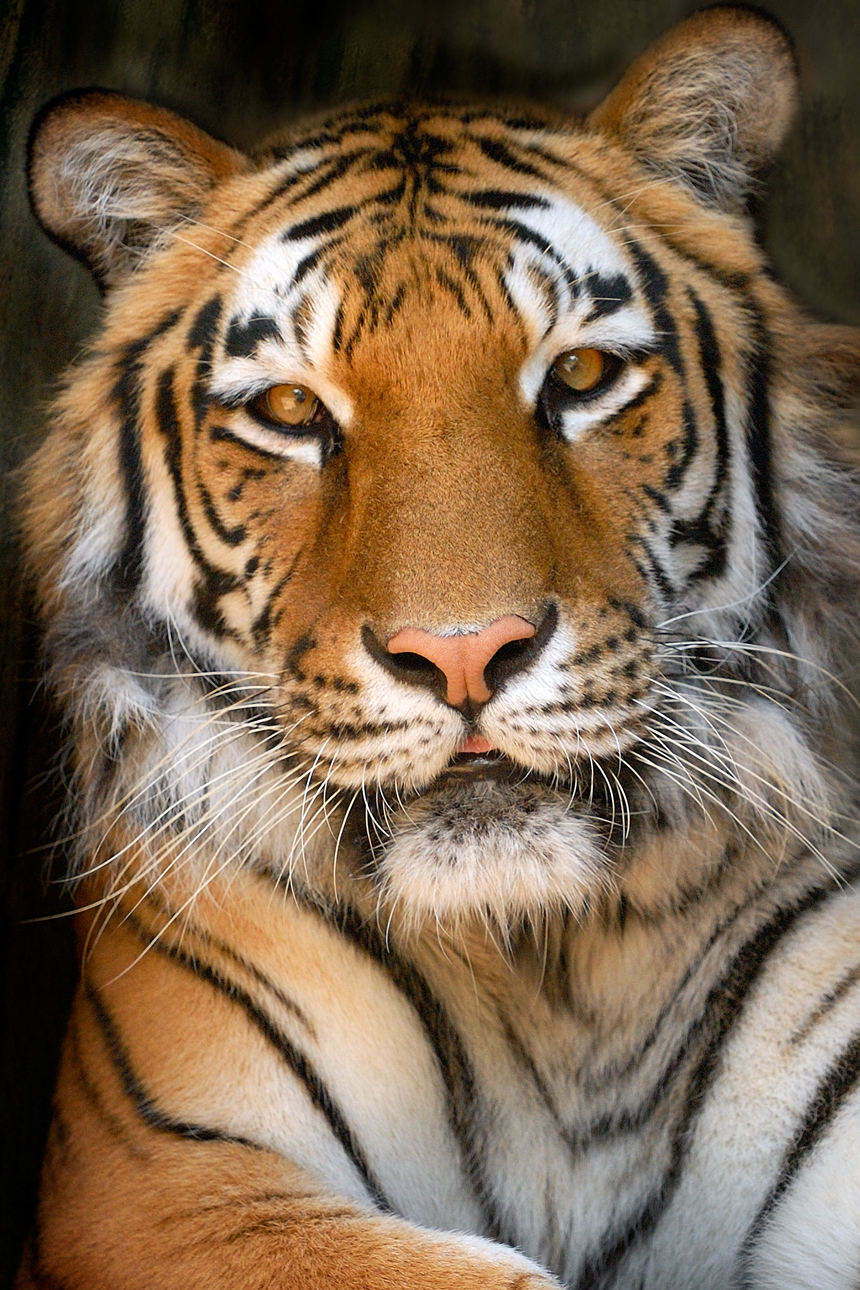 SUNDAYMONDAYTUESDAYWEDNESDAYTHURSDAYFRIDAYSATURDAY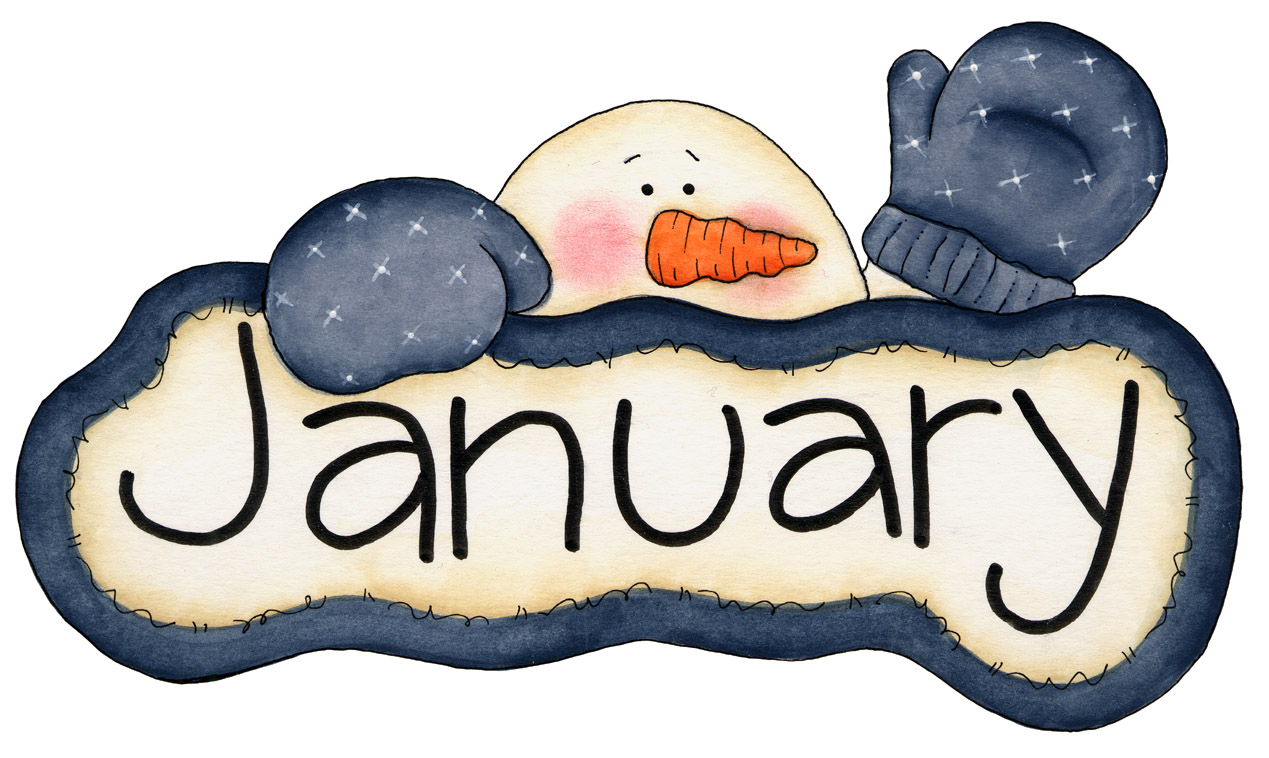 January 1No SchoolJanuary 2Waffles &Sausage PattyOrCereal Whole Grain BreadFruit / VegetableMilk / JuiceJanuary 3Breakfast PizzaOrCereal Bar & YogurtWhole Grain Bread Fruit / VegetableMilk / JuiceJanuary 4Cinnamon BunOr Cereal Whole Grain BreadFruit / VegetableMilk / JuiceOffer verses serve -Students must take3 of 5 items to count as a lunch & one must be a fruit or vegetable.January 7French Toast SticksOrCereal Whole Grain BreadFruit / Vegetable Milk / JuiceJanuary 8Funnel CakeOr Cereal Bar & YogurtWhole Grain BreadFruit / VegetableMilk / JuiceJanuary 9Waffles &Sausage PattyOrCereal Whole Grain BreadFruit / VegetableMilk / JuiceJanuary 10Breakfast PizzaOrCereal Bar & YogurtWhole Grain Bread Fruit / VegetableMilk / JuiceJanuary 11Cinnamon BunOr Cereal Whole Grain BreadFruit / VegetableMilk / JuiceMenu subject to changeAll Meals areserved with 1% milk, fat free chocolate, fat free vanilla, fat free strawberry and skimJanuary 14French Toast SticksOrCereal Whole Grain BreadFruit / Vegetable Milk / JuiceJanuary 15Funnel CakeOr Cereal Bar & YogurtWhole Grain BreadFruit / VegetableMilk / JuiceJanuary 16Waffles &Sausage PattyOrCereal Whole Grain BreadFruit / VegetableMilk / JuiceJanuary 17 Breakfast PizzaOrCereal Bar & Yogurt Whole Grain Bread Fruit / VegetableMilk / JuiceJanuary 18Cinnamon BunOr Cereal Whole Grain BreadFruit / VegetableMilk / Juice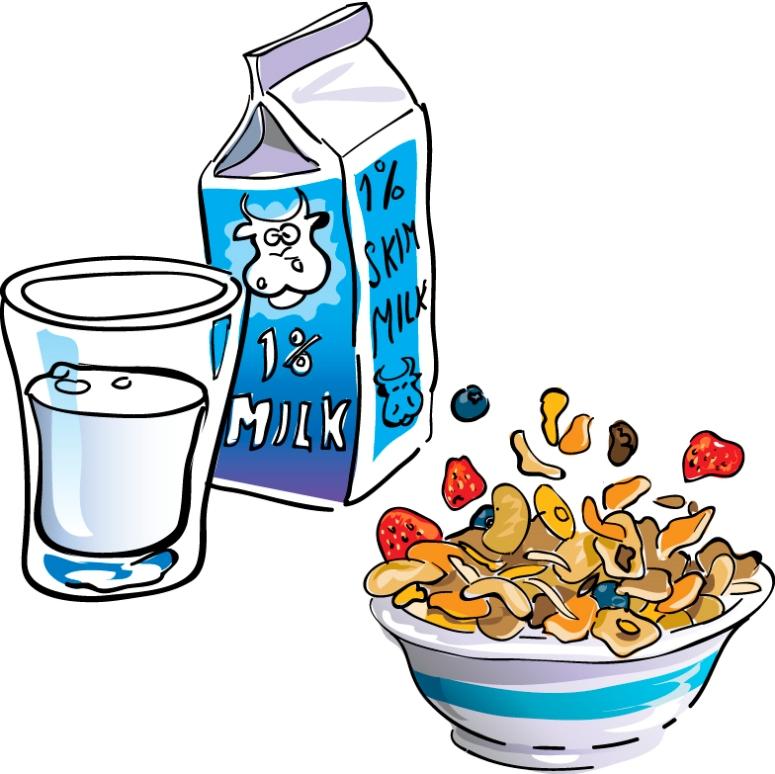 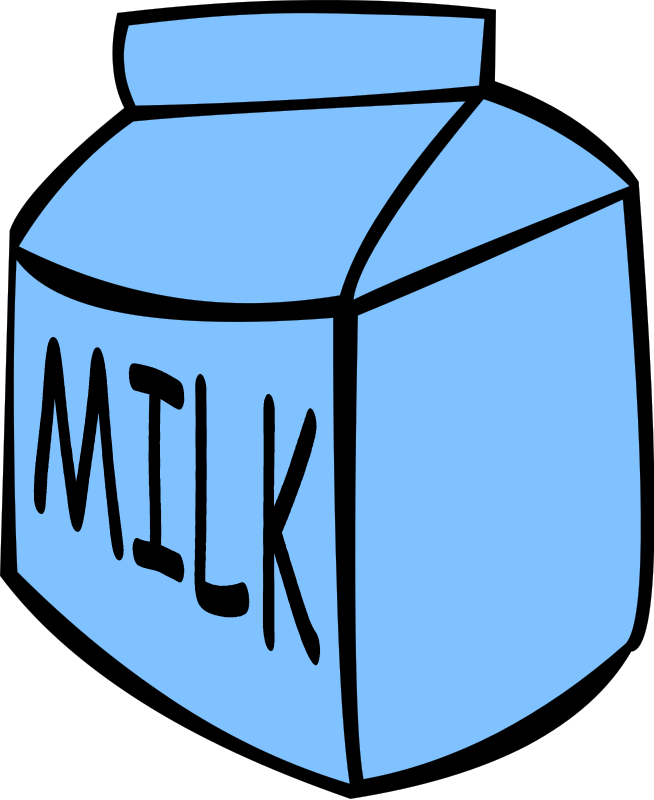 January 21No SchoolJanuary 22Funnel CakeOr Cereal Bar & YogurtWhole Grain BreadFruit / VegetableMilk / JuiceJanuary 23Waffles &Sausage PattyOrCereal Whole Grain BreadFruit / VegetableMilk / JuiceJanuary 24Breakfast PizzaOrCereal Bar & Yogurt Whole Grain Bread Fruit / VegetableMilk / JuiceJanuary 25Cinnamon BunOr Cereal Whole Grain BreadFruit / VegetableMilk / JuiceElementary Breakfast$ 1.55Milk - .50Reduced - .40No breakfast on two hour delaysJanuary 28French Toast SticksOrCereal Whole Grain BreadFruit / Vegetable Milk / JuiceJanuary 29Funnel CakeOr Cereal Bar & YogurtWhole Grain BreadFruit / VegetableMilk / JuiceJanuary 30Waffles &Sausage PattyOrCereal Whole Grain BreadFruit / VegetableMilk / JuiceJanuary 31Breakfast PizzaOrCereal Bar & YogurtWhole Grain Bread Fruit / VegetableMilk / JuiceFebruary 1 Cinnamon BunOr Cereal Whole Grain BreadFruit / VegetableMilk / Juice